SECOND SEASON FALL 2016	Auditions for Prophets of DoomWritten by Jonelle Walker A Staged ReadingA wild reimagining of the Anabaptist revolt of 1534Directed by Brittany Proudfoot GinderTuesday, October 4, 2016@5pm – 7pmMulitz, Clarice Smith Performing Arts CenterAuditioners should prepare a dramatic Shakespearean monologue to perform comedically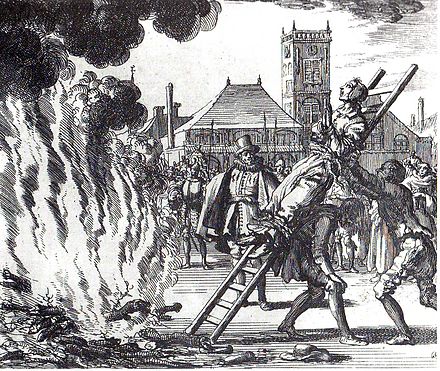 